Муниципальное образованиегородской округ город Торжок Тверской областиТоржокская городская ДумаР Е Ш Е Н И ЕО внесении изменений в решение Торжокской городской Думы от 20.02.2008 № 130В целях приведения муниципального нормативного правового акта 
в соответствие с положениями действующего законодательства, руководствуясь статьями 13 и 22 Федерального закона от 02.03.2007 № 25-ФЗ «О муниципальной службе в Российской Федерации», статьей 6 Закона Тверской области от 09.11.2007 
№ 121-ЗО «О регулировании отдельных вопросов муниципальной службы в Тверской области», постановлениями Правительства Тверской области от 23.09.2022 № 547-пп «О внесении изменений в постановление Правительства Тверской области от 31.03.2020 № 137-пп» и № 548-пп «О внесении изменений в постановление Правительства Тверской области от 31.03.2020 № 138-пп», 
Уставом муниципального образования городской округ город Торжок 
Тверской области, решением Торжокской городской Думы от 23.12.2021 № 86 
«О бюджете муниципального образования город Торжок на 2022 год 
и на плановый период 2023 и 2024 годов» (в редакции решений Торжокской городской Думы от 03.03.2022 № 98, от 11.05.2022 № 112, от 16.06.2022 № 116, 
от 25.08.2022 № 123 и от 01.11.2022 № 144), Торжокская городская Дума 
р е ш и л а:Внести в Положение о регулировании отдельных вопросов муниципальной службы в муниципальном образовании город Торжок, утвержденное решением Торжокской городской Думы от 20.02.2008 № 130 
(в редакции решений Торжокской городской Думы от 24.09.2008 № 156, 
от 12.04.2011 № 32, от 18.10.2011 № 65, от 23.12.2011 № 78, от 23.12.2011 № 80,
 от 27.03.2012 № 101, от 29.08.2012 № 119, от 24.10.2012 № 131, от 26.03.2013 
№ 164, от 24.04.2013 № 171, от 02.04.2015 № 299, от 25.08.2015 № 328, 
от 24.03.2016 № 22, от 27.04.2016 № 33, от 26.01.2017 № 73, от 18.05.2017 № 90, 
от 24.10.2017 № 116, от 24.10.2018 № 170, от 14.02.2019 № 189, от 24.12.2019 
№ 237, от 21.05.2020 № 260 и от 24.12.2020 № 19) (далее - Положение) изменения:в преамбуле слова «Уставом муниципального образования город Торжок» заменить словами «Уставом муниципального образования городской округ город Торжок Тверской области (далее по тексту – Устав, Устав муниципального образования)»;в пункте 4 статьи 1, пункте 1 статьи 3, подпунктах 1-5 пункта 4 статьи 5, подпункте 1 пункта 1 статьи 8.1, пункте 2 статьи 15, пункте 1 раздела 1 приложения 2 слова «город Торжок» исключить;в статье 8.1:подпункт 9 пункта 1 изложить в следующей редакции:9) сообщать в письменной форме представителю нанимателя (работодателю) о прекращении гражданства Российской Федерации либо гражданства (подданства) иностранного государства - участника международного договора Российской Федерации, в соответствии с которым иностранный гражданин имеет право находиться на муниципальной службе, в день, когда муниципальному служащему стало известно об этом, но не позднее пяти рабочих дней со дня прекращения гражданства Российской Федерации либо гражданства (подданства) иностранного государства - участника международного договора Российской Федерации, в соответствии с которым иностранный гражданин имеет право находиться на муниципальной службе;»;дополнить пункт 1 подпунктом 9.1 следующего содержания:«9.1) сообщать в письменной форме представителю нанимателя (работодателю) о приобретении гражданства (подданства) иностранного государства либо получении вида на жительство или иного документа, подтверждающего право на постоянное проживание гражданина на территории иностранного государства, в день, когда муниципальному служащему стало известно об этом, но не позднее пяти рабочих дней со дня приобретения гражданства (подданства) иностранного государства либо получения вида на жительство или иного документа, подтверждающего право на постоянное проживание гражданина на территории иностранного государства;»;в статье 8.2:подпункт 6 пункта 1 изложить в следующей редакции:6) прекращения гражданства Российской Федерации либо гражданства (подданства) иностранного государства - участника международного договора Российской Федерации, в соответствии с которым иностранный гражданин имеет право находиться на муниципальной службе;»;подпункт 7 пункта 1 изложить в следующей редакции:7) наличия гражданства (подданства) иностранного государства либо вида на жительство или иного документа, подтверждающего право на постоянное проживание гражданина на территории иностранного государства, если иное не предусмотрено международным договором Российской Федерации;»;в статье 9абзац второй пункта 1.1 изложить в следующей редакции:«1.1. Муниципальный служащий, замещающий одну из указанных должностей, обязан представлять сведения о своих расходах, а также о расходах своих супруги (супруга) и несовершеннолетних детей по каждой сделке по приобретению земельного участка, другого объекта недвижимости, транспортного средства, ценных бумаг, акций (долей участия, паев в уставных (складочных) капиталах организаций), цифровых финансовых активов, цифровой валюты, совершенной им, его супругой (супругом) и (или) несовершеннолетними детьми в течение календарного года, предшествующего году представления сведений (далее - отчетный период), если общая сумма таких сделок превышает общий доход данного лица и его супруги (супруга) за три последних года, предшествующих отчетному периоду, и об источниках получения средств, за счет которых совершены эти сделки.»;в приложении 2 к Положению:в пункте 1 раздела 1 слова «и частью 4 статьи 39 Устава муниципального образования город Торжок» исключить;пункт 23 раздела 3 признать утратившим силу;абзац первый пункта 24 раздела 3 изложить в следующей редакции:«24. По результатам аттестации с учетом рекомендаций аттестационной комиссии представитель нанимателя (работодатель) принимает решение о поощрении муниципального служащего, о повышении муниципального служащего в должности, о направлении муниципального служащего для получения дополнительного профессионального образования или в срок не более одного месяца со дня аттестации о понижении муниципального служащего в должности с его согласия.»;в приложении 3 к Положению:пункт 4 изложить в следующей редакции:«4. Гражданин (муниципальный служащий) не допускается к участию в конкурсе в связи с его несоответствием квалификационным требованиям к вакантной должности муниципальной службы, а также в связи с ограничениями, установленными законодательством Российской Федерации о муниципальной службе для поступления на муниципальную службу и ее прохождения.»;подпункт «г» пункта 10 изложить в следующей редакции:«г) копию трудовой книжки, заверенную нотариально или кадровой службой по месту службы (работы), и (или) сведения о трудовой деятельности, оформленные в установленном законодательством Российской Федерации порядке, и (или) иные документы, подтверждающие служебную (трудовую) деятельность гражданина (за исключением случаев, когда служебная (трудовая) деятельность осуществляется впервые);»;в пункте 16 слова «одного из кандидатов, отобранных конкурсной комиссией по результатам» заменить словом «победителя»;приложения 4 и 5 к Положению изложить в редакции настоящего Решения;в приложении 11 к Положению:подпункт 4 пункта 5 изложить в следующей редакции:«4) Общественным советом города Торжка;»;в абзаце первом пункта 9 цифру «7» заменить цифрой «8»;дополнить пунктом 11.1 следующего содержания:«11.1. На период проведения проверки муниципальный служащий может быть отстранен от замещаемой должности муниципальной службы (от исполнения должностных обязанностей) на срок, не превышающий 60 дней со дня принятия решения о ее проведении. Указанный срок может быть продлен до 90 дней лицом, принявшим решение о проведении проверки.На период отстранения муниципального служащего от занимаемой должности муниципальной службы (от исполнения должностных обязанностей) денежное содержание по замещаемой им должности сохраняется.»;в приложении 12 к Положению:в пункте 7:подпункт 1 дополнить словами «в письменной форме, в котором он подтверждает, что ознакомлен с информацией об ограничениях и запретах, предусмотренных статьями 13 и 14 Федерального закона от 02.03.2007 № 25-ФЗ «О муниципальной службе в Российской Федерации», о требованиях о предотвращении или об урегулировании конфликта интересов и об обязанностях, установленных Федеральным законом от 25.12.2008 № 273-ФЗ «О противодействии коррупции» и другими федеральными законами»;подпункт 2 после слов «федеральным органом исполнительной власти» дополнить словами «для представления в орган местного самоуправления гражданином, поступающим на муниципальную службу»;подпункт 4 изложить в следующей редакции:«4) копию трудовой книжки, и (или) сведения о трудовой деятельности, оформленные в установленном законодательством Российской Федерации порядке, и (или) иные документы, подтверждающие служебную (трудовую) деятельность гражданина (за исключением случаев, когда служебная (трудовая) деятельность осуществляется впервые);»;дополнить абзацем следующего содержания:«Гражданин, не достигший возраста 18 лет, дополнительно представляет оформленное в письменной форме согласие своих родителей (законных представителей) на участие в конкурсе, за исключением граждан, не достигших возраста 18 лет, но в соответствии с пунктом 2 статьи 21 и статьей 27 Гражданского кодекса Российской Федерации признанных полностью дееспособными.».Настоящее решение вступает в силу со дня его официального опубликования, за исключением подпункта 1.8 пункта 1, который распространяется на правоотношения, возникшие с 01 октября 2022 года, подлежит размещению на официальных сайтах администрации города Торжка и Торжокской городской Думы в информационно-телекоммуникационной сети Интернет.Председатель Торжокской городской Думы			         С.А. ДорогушВрио Главы города Торжка 						          С.В. КулагинПриложение 4к Положению о регулированииотдельных вопросов муниципальной службы в муниципальном образовании город Торжок (в редакции решенияТоржокской городской Думыот 01.11.2022 № 147)Размеры должностных окладов муниципальных служащихПриложение 5к Положению о регулированииотдельных вопросов муниципальной службы в муниципальном образовании город Торжок (в редакции решенияТоржокской городской Думыот 01.11.2022 № 147)Размеры ежемесячной надбавки к должностным окладаммуниципальным служащим за классный чин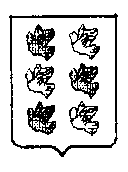 01.11.2022№ 147 Группы должностейДолжности муниципальной службыРазмер должностного оклада, руб.высшиеПервый заместитель главы местной администрации13 036высшиеЗаместитель главы местной администрации12 479высшиеУправляющий делами местной администрации12 479высшиеПомощник главы муниципального образования11 711высшиеСоветник главы муниципального образования11 246высшиеПредседатель контрольно-счетного органа муниципального образования12 479главныеРуководитель самостоятельного структурного подразделения местной администрации11 371главныеРуководитель структурного подразделения в составе местной администрации10 817главныеВедущий инспектор контрольно-счетного органа муниципального образования10 262главныеЗаместитель руководителя самостоятельного структурного подразделения местной администрации10 262главныеРуководитель структурного подразделения аппарата представительного органа муниципального образования9 984ведущиеЗаместитель руководителя структурного подразделения в составе местной администрации9 736ведущиеРуководитель структурного подразделения в составе самостоятельного структурного подразделения местной администрации9 155ведущиеРуководитель подразделения структурного подразделения в составе местной администрации8 654ведущиеЗаместитель руководителя структурного подразделения в составе самостоятельного структурного подразделения местной администрации8 209старшиеГлавный специалист7 212старшиеВедущий специалист-эксперт контрольно-счетного органа муниципального образования6 105старшиеВедущий специалист6 105младшиеСпециалист 1 категории5 355младшиеСпециалист4 803Группа должностейМуниципальная службаМуниципальная службаРазмер надбавки
 к должностному окладу 
за классный чин, руб.Группа должностейнаименование классных чиновклассРазмер надбавки
 к должностному окладу 
за классный чин, руб.высшиеДействительный муниципальный советник Тверской области13 609высшиеДействительный муниципальный советник Тверской области23 384высшиеДействительный муниципальный советник Тверской области33 162главныеМуниципальный советник Тверской области12 933главныеМуниципальный советник Тверской области22 706главныеМуниципальный советник Тверской области32 483ведущиеСоветник муниципальной службы Тверской области12 257ведущиеСоветник муниципальной службы Тверской области22 031ведущиеСоветник муниципальной службы Тверской области31 804старшиеСтарший референт муниципальной службы Тверской области11 692старшиеСтарший референт муниципальной службы Тверской области21 465старшиеСтарший референт муниципальной службы Тверской области31 355младшиеРеферент муниципальной службы Тверской области11 128младшиеРеферент муниципальной службы Тверской области21 017младшиеРеферент муниципальной службы Тверской области3904